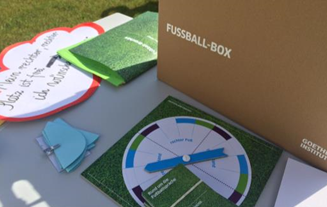 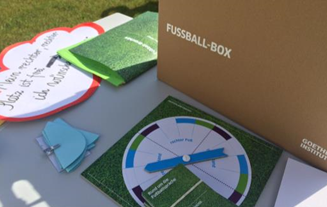 FORMULARZ ZGŁOSZENIOWY DO KONKURSU„FUßBALL + DEUTSCHUNTERRICHT= SPAß!” 1. Dane szkoły (pełna nazwa i dokładny adres szkoły)województwoadres  e-mail szkoły 2. Tytuł pracy (zdjęcia)3. Dane personalne opiekuna germanisty
Imię i nazwiskoe-mail telefon kontaktowyJa, niżej podpisany/a oświadczam, że zapoznałem się i akceptuję warunkiregulaminu Konkursu „Fußball + Deutschunterricht = Spaß!“ 